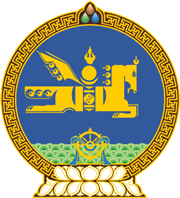 МОНГОЛ УЛСЫН ХУУЛЬ2023 оны 07 сарын 07 өдөр                                                               Төрийн ордон, Улаанбаатар хот    КОНВЕНЦОД НЭГДЭН ОРСНЫГ    СОЁРХОН БАТЛАХ ТУХАЙ             1 дүгээр зүйл.Бүгд Найрамдах Хятад Ард Улсын Бээжин хотод 2010 онд баталсан “Олон улсын иргэний нисэхийн эсрэг хууль бус үйлдэлтэй тэмцэх тухай конвенц”-д Монгол Улс нэгдэн орсныг Засгийн газрын өргөн мэдүүлснээр соёрхон баталсугай.		 МОНГОЛ УЛСЫН 	ИХ ХУРЛЫН ДАРГА 				Г.ЗАНДАНШАТАР